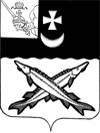 ПРЕДСТАВИТЕЛЬНОЕ СОБРАНИЕБЕЛОЗЕРСКОГО МУНИЦИПАЛЬНОГО РАЙОНА                                              РЕШЕНИЕОт  30.08.2016 № 65О внесении изменений и дополненийв решение Представительного Собра-ния района от 24.09.2013 № 77        В соответствии со ст. 5.2   Федерального закона от  06.03.2006 № 35 – ФЗ  «О противодействии терроризму», ст. 18 Устава Белозерского муниципального района       Представительное Собрание района       РЕШИЛО:1.Внести в раздел 3 «Компетенция органов местного самоуправления Белозерского муниципального района» Положения об участии в профилактике терроризма и экстремизма, а также минимизации и (или) ликвидации последствий проявления терроризма и экстремизма на территории Белозерского муниципального района, утвержденного решением Представительного Собрания района от 24.09.2013 № 77  следующие изменения и дополнения:-  пункт 3.2.4 изложить в следующей редакции: «разработка, утверждение и реализация муниципальных программ в области профилактики терроризма, а также минимализации и (или) ликвидации последствий его проявлений;- абзац 1 пункта 3.2.5 изложить в следующей редакции: «участие в мероприятиях по профилактике терроризма, а также по минимизации и (или) ликвидации последствий его проявлений, организуемых федеральными органами исполнительной власти и (или) органами исполнительной власти субъекта Российской Федерации, посредством:»;- абзац 3пункта  3.2.5 изложить в следующей редакции: «организации и проведения в муниципальных образованиях района информационно-пропагандистских мероприятий по разъяснению сущности терроризма и его общественной опасности, а также по формированию у граждан неприятия идеологии терроризма, в том числе путем распространения информационных материалов, печатной продукции, проведения разъяснительной работы и иных мероприятий»;- абзац  7 пункта 3.2.5 исключить;- дополнить пунктом 3.2.7 следующего содержания: «3.2.7. обеспечение выполнения требований к антитеррористической защищенности объектов, находящихся в муниципальной собственности или в ведении органов местного самоуправления»;- дополнить пунктом 3.2.8 следующего содержания: «3.2.8. направление предложений по вопросам участия в профилактике терроризма, а также в минимизации и (или) ликвидации последствий его проявлений в органы исполнительной власти субъекта Российской Федерации»;- дополнить пунктом 3.2.9 следующего содержания: «3.2.9. осуществление иных полномочий по решению вопросов местного значения по участию в профилактике терроризма, а также в минимизации и (или) ликвидации последствий его проявлений».  	2. Настоящее решение подлежит официальному опубликованию в районной     газете «Белозерье» и размещению на официальном сайте Белозерского муниципального района в информационно-коммуникационной сети «Интернет».Председатель Представительного Собрания района:                         И.А. ГолубеваГлава района:                                                                   Е.В.Шашкин